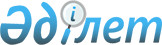 Об организации социальных рабочих мест на 2012 год
					
			Утративший силу
			
			
		
					Постановление акимата города Кентау Южно-Казахстанской области от 2 марта 2012 года № 46. Зарегистрировано Управлением юстиции города Кентау Южно-Казахстанской области 16 марта 2012 года № 14-3-127. Утратило силу - постановлением акимата города Кентау Южно-Казахстанской области от 4 мая 2012 года N 94      Сноска. Утратило силу - постановлением акимата города Кентау Южно-Казахстанской области от 04.05.2012 N 94

      В соответствии со статьей 31 Закона Республики Казахстан от 23 января 2001 года «О местном государственном управлении и самоуправлении в Республике Казахстан», подпунктом 5-4) статьи 7 Закона Республики Казахстан от 23 января 2001 года «О занятости  населения», акимат города ПОСТАНОВЛЯЕТ:



      1. Утвердить согласно приложения перечень работодателей, где будут организованы социальные  рабочие места.



      2. Контроль за исполнением настоящего постановления возложить на заместителя акима города Б.Алиманова



      3. Настоящее постановление вводится в действие со дня его первого официального опубликования.      Аким города                                Н.Калмурзаев

      Утверждено постановлением

      акимата города Кентау

      от 2 марта 2012 года № 46       Перечень работодателей на 2012 год в соответствии с потребностью регионального рынка труда, где будут организованы социальные  рабочие места, финансируемые из средств республиканского бюджета

      Утверждено постановлением

      акимата города Кентау

      от 2 марта 2012 года № 46       Перечень работодателей на 2012 год в соответствии с потребностью регионального рынка труда, где будут организованы социальные  рабочие места, финансируемые из средств местного  бюджета
					© 2012. РГП на ПХВ «Институт законодательства и правовой информации Республики Казахстан» Министерства юстиции Республики Казахстан
				№ Наименование работодателяПрофессия (должность)Количество социальных рабочих местПродолжительность социальных рабочих мест (в месяцах)Размер месячной заработной платы (тенге)Источник финансировании1Товарищество с ограниченной ответственностью «Еркін и К-ХХI»механик11040 000республиканский бюджет1Товарищество с ограниченной ответственностью «Еркін и К-ХХI»журналист11025 000республиканский бюджет1Товарищество с ограниченной ответственностью «Еркін и К-ХХI»сортировщик41018 000республиканский бюджет1Товарищество с ограниченной ответственностью «Еркін и К-ХХI»оператор дизайнер41025 000республиканский бюджет1Товарищество с ограниченной ответственностью «Еркін и К-ХХI»издатель21025 000республиканский бюджет1Товарищество с ограниченной ответственностью «Еркін и К-ХХI»специалист казахского языка11025 000республиканский бюджет1Товарищество с ограниченной ответственностью «Еркін и К-ХХI»электрик11030 000республиканский бюджет2Товарищество с ограниченной ответственностью «Еркін пресс»разнозщик газет31017 000республиканский бюджет2Товарищество с ограниченной ответственностью «Еркін пресс»сортировщик газет11030 000республиканский бюджет3Индивидуальный предприниматель «Кайпназарова Н.Н.»парикмахер11035 000республиканский бюджет3Индивидуальный предприниматель «Кайпназарова Н.Н.»швея31040 000республиканский бюджет3Индивидуальный предприниматель «Кайпназарова Н.Н.»продавец11035 000республиканский бюджет4Индивидуальный предприниматель «Егембердиев К.К.»повар11040 000республиканский бюджет4Индивидуальный предприниматель «Егембердиев К.К.»помощник повара11035 000республиканский бюджет4Индивидуальный предприниматель «Егембердиев К.К.»разнозщик еды11030 000республиканский бюджет4Индивидуальный предприниматель «Егембердиев К.К.»продавец21030 000республиканский бюджет4Индивидуальный предприниматель «Егембердиев К.К.»рабочий11030 000республиканский бюджет5Индивидуальный предприниматель«Багланбаев Н.А.»сборщик мебели41042 000республиканский бюджет5Индивидуальный предприниматель«Багланбаев Н.А.»рабочий21035 000республиканский бюджет6Индивидуальный предприниматель «Баймуратов Еркинбай Карнакбаевич»рабочий11040 000республиканский бюджет6Индивидуальный предприниматель «Баймуратов Еркинбай Карнакбаевич»продавец21040 000республиканский бюджет7Индивидуальный предприниматель«Койшыбаева П.Е.»рабочий31040 000республиканский бюджет7Индивидуальный предприниматель«Койшыбаева П.Е.»сторож11030 000республиканский бюджет8Индивидуальный предприниматель «УМЫТШАК»бухгалтер11052 000республиканский 8Индивидуальный предприниматель «УМЫТШАК»кассир11045 000республиканский бюджет8Индивидуальный предприниматель «УМЫТШАК»продавец51040 000республиканский бюджет8Индивидуальный предприниматель «УМЫТШАК»рабочий31040 000республиканский бюджет9Индивидуальный предприниматель«Жумадуллаев Нурлан»рабочий31030 000республиканский бюджет9Индивидуальный предприниматель«Жумадуллаев Нурлан»продавец21030 000республиканский бюджет9Индивидуальный предприниматель«Жумадуллаев Нурлан»водитель11030 000республиканский бюджет9Индивидуальный предприниматель«Жумадуллаев Нурлан»бухгалтер11052 000республиканский бюджет10Индивидуальный предприниматель «Конарбаев Аскар Муратович»программист21030 000республиканский бюджет10Индивидуальный предприниматель «Конарбаев Аскар Муратович»продавец11030 000республиканский бюджет10Индивидуальный предприниматель «Конарбаев Аскар Муратович»техничка11025 000республиканский бюджет11Индивидуальный предприниматель «Жумабаев Исахан»

 бухгалтер11025 000республиканский бюджет11Индивидуальный предприниматель «Жумабаев Исахан»

 водитель 11030 000республиканский бюджет11Индивидуальный предприниматель «Жумабаев Исахан»

 бармен11020 000республиканский бюджет11Индивидуальный предприниматель «Жумабаев Исахан»

 администратор11020 000республиканский бюджет11Индивидуальный предприниматель «Жумабаев Исахан»

 рабочий11030 000республиканский бюджет12Индивидуальный предприниматель «Бекбулатов Бекмурат Ансабаевич»продавец11030 000республиканский бюджет12Индивидуальный предприниматель «Бекбулатов Бекмурат Ансабаевич»техничка11025 000республиканский бюджет13Индивидуальный предприниматель «Калымбетов Багдаулет»продавец21030 000республиканский бюджет13Индивидуальный предприниматель «Калымбетов Багдаулет»фотограф11030 000республиканский бюджет13Индивидуальный предприниматель «Калымбетов Багдаулет»техничка11028 000республиканский бюджет13Индивидуальный предприниматель «Калымбетов Багдаулет»оператор11035 000республиканский бюджет14Товарищество с ограниченной ответственностью «Карахан-Али»птицевод11050 000республиканский бюджет14Товарищество с ограниченной ответственностью «Карахан-Али»поливод11048 000республиканский бюджет14Товарищество с ограниченной ответственностью «Карахан-Али»рабочий21045 000республиканский бюджет14Товарищество с ограниченной ответственностью «Карахан-Али»сторож11050 000республиканский бюджет15Крестьянское хозяйство «Мырзараим-ата»рабочий11038 000республиканский бюджет15Крестьянское хозяйство «Мырзараим-ата»садовник11041 300республиканский бюджет15Крестьянское хозяйство «Мырзараим-ата»птицевод11042 350республиканский бюджет15Крестьянское хозяйство «Мырзараим-ата»сторож11042 250республиканский бюджет15Крестьянское хозяйство «Мырзараим-ата»пастух11042 150республиканский бюджет16Крестьянское хозяйство «Тажитдин»садовник21040 000республиканский бюджет16Крестьянское хозяйство «Тажитдин»полевод11035 000республиканский бюджет17Крестьянское хозяйство «Мамадраимов»рабочий11038 000республиканский бюджет17Крестьянское хозяйство «Мамадраимов»садовник21041 300республиканский бюджет17Крестьянское хозяйство «Мамадраимов»сторож11042 250республиканский бюджет17Крестьянское хозяйство «Мамадраимов»пастух11042 150республиканский бюджет18Крестьянское хозяйство «НҰР»пастух11042 300республиканский бюджет18Крестьянское хозяйство «НҰР»доярка21040 350республиканский бюджет18Крестьянское хозяйство «НҰР»сторож11041 250республиканский бюджет18Крестьянское хозяйство «НҰР»рабочий11040 120республиканский бюджет19Товарищество с ограниченной ответственностью «Кызмет-МТ»рабочий21035 000республиканский бюджет19Товарищество с ограниченной ответственностью «Кызмет-МТ»поливод11040 000республиканский бюджет19Товарищество с ограниченной ответственностью «Кызмет-МТ»кочегар11040 000республиканский бюджет19Товарищество с ограниченной ответственностью «Кызмет-МТ»сторож11040 000республиканский бюджет20Крестьянское хозяйство «Анвар-ата»рабочий21038 800республиканский бюджет20Крестьянское хозяйство «Анвар-ата»пастух11042 321республиканский бюджет20Крестьянское хозяйство «Анвар-ата»птицевод11041 250республиканский бюджет20Крестьянское хозяйство «Анвар-ата»доярка11039 800республиканский бюджет21Производственный кооператив «ЯССИ»рабочий11038 000республиканский бюджет21Производственный кооператив «ЯССИ»пастух11040 000республиканский бюджет21Производственный кооператив «ЯССИ»земледелец11044 350республиканский бюджет22Крестьянское хозяйство «Азамат-ата»садовник11041 300республиканский бюджет22Крестьянское хозяйство «Азамат-ата»полевод11044 350республиканский бюджет22Крестьянское хозяйство «Азамат-ата»сторож11042 250республиканский бюджет22Крестьянское хозяйство «Азамат-ата»рабочий11038 000республиканский бюджет22Крестьянское хозяйство «Азамат-ата»пастух11041 250республиканский бюджет23Крестьянское хозяйство «Чингиз»садовник11041 300республиканский бюджет23Крестьянское хозяйство «Чингиз»полевод11044 350республиканский бюджет23Крестьянское хозяйство «Чингиз»сторож11042 250республиканский бюджет24Товарищество с ограниченной ответственностью «ТАБРИЗ-К»рабочий31030 000республиканский бюджет24Товарищество с ограниченной ответственностью «ТАБРИЗ-К»техничка11025 000республиканский бюджет25Индивидуальный предприниматель «Конысбаева Жумакул Шайдилдаевна»бухгалтер11052 000республиканский бюджет25Индивидуальный предприниматель «Конысбаева Жумакул Шайдилдаевна»продавец21035 000республиканский бюджет25Индивидуальный предприниматель «Конысбаева Жумакул Шайдилдаевна»рабочий11040 000республиканский бюджет26Индивидуальный предприниматель «Калдыбаев Аблайхан Кнатович»продавец31040 000республиканский бюджет26Индивидуальный предприниматель «Калдыбаев Аблайхан Кнатович»сторож31040 000республиканский бюджет26Индивидуальный предприниматель «Калдыбаев Аблайхан Кнатович»кочегар11035 000республиканский бюджет26Индивидуальный предприниматель «Калдыбаев Аблайхан Кнатович»автомойщик11035 000республиканский бюджет26Индивидуальный предприниматель «Калдыбаев Аблайхан Кнатович»рабочий21030 000республиканский бюджет26Индивидуальный предприниматель «Калдыбаев Аблайхан Кнатович»мойщик бани21035 000республиканский бюджет27

 

 

 

 Индивидуальный предприниматель «Ибрагимова Галима Таиповна»

 

 

 повар21030 000республиканский бюджет27

 

 

 

 Индивидуальный предприниматель «Ибрагимова Галима Таиповна»

 

 

 мастер11030 000республиканский бюджет27

 

 

 

 Индивидуальный предприниматель «Ибрагимова Галима Таиповна»

 

 

 официант11030 000республиканский бюджет27

 

 

 

 Индивидуальный предприниматель «Ибрагимова Галима Таиповна»

 

 

 работник столовой21030 000республиканский бюджет27

 

 

 

 Индивидуальный предприниматель «Ибрагимова Галима Таиповна»

 

 

 сторож11030 000республиканский бюджет27

 

 

 

 Индивидуальный предприниматель «Ибрагимова Галима Таиповна»

 

 

 техничка21030 000республиканский бюджет27

 

 

 

 Индивидуальный предприниматель «Ибрагимова Галима Таиповна»

 

 

 администратор11040 000республиканский бюджет28Крестьянское хозяйство «Сүйіндік-ата»рабочий11040 000республиканский бюджет28Крестьянское хозяйство «Сүйіндік-ата»полевод11035 000республиканский бюджет28Крестьянское хозяйство «Сүйіндік-ата»садовник11035 000республиканский бюджет28Крестьянское хозяйство «Сүйіндік-ата»сторож11035 000республиканский бюджет29Крестьянское хозяйство «Береке»садовник11041 300республиканский бюджет29Крестьянское хозяйство «Береке»полевод11044 350республиканский бюджет29Крестьянское хозяйство «Береке»рабочий21042 000республиканский бюджет29Крестьянское хозяйство «Береке»сторож11042 000республиканский бюджет30Индивидуальный предприниматель «Тулеев Кошкарбай Торланович»продавец11040 000республиканский бюджет30Индивидуальный предприниматель «Тулеев Кошкарбай Торланович»мясник11040 000республиканский бюджет30Индивидуальный предприниматель «Тулеев Кошкарбай Торланович»техничка11040 000республиканский бюджет31Индивидуальный предприниматель «АЛТЫНАЙ»продавец21040 000республиканский бюджет31Индивидуальный предприниматель «АЛТЫНАЙ»техничка11040 000республиканский бюджет32Крестьянское хозяйство «Хашрмат»садовник11041 300республиканский бюджет32Крестьянское хозяйство «Хашрмат»полевод11044 350республиканский бюджет32Крестьянское хозяйство «Хашрмат»рабочий11042 000республиканский бюджетВсего167№Наименование работодателяПрофессия (должность)Количество социальных рабочих местПродолжительность социальных рабочих мест (в месяцах)Размер месячной заработной платы (тенге)Источник финансировании1«Государственное  коммунальное предприятие «Тазалық-Кентау» отдела жилищно-коммунального хозяйства, пассажирского транспорта и автомобильных дорог акимата города Кентау»грузчик2617439городской бюджет1«Государственное  коммунальное предприятие «Тазалық-Кентау» отдела жилищно-коммунального хозяйства, пассажирского транспорта и автомобильных дорог акимата города Кентау»дворник4617439городской бюджет2Индивидуальный предприниматель «Исмагулова Наталья Каирбековна»электрик2617439городской бюджет2Индивидуальный предприниматель «Исмагулова Наталья Каирбековна»повар2617439городской бюджет2Индивидуальный предприниматель «Исмагулова Наталья Каирбековна»техничка2617439городской бюджет2Индивидуальный предприниматель «Исмагулова Наталья Каирбековна»продавец2617439городской бюджет2Индивидуальный предприниматель «Исмагулова Наталья Каирбековна»охранник4617439городской бюджет2Индивидуальный предприниматель «Исмагулова Наталья Каирбековна»бухгалтер1617439городской бюджет3Индивидуальный предприниматель «Сырлыбаев Керимжан Даулбаевич»электросварщик4617439городской бюджет3Индивидуальный предприниматель «Сырлыбаев Керимжан Даулбаевич»разнорабочий10617439городской бюджет3Индивидуальный предприниматель «Сырлыбаев Керимжан Даулбаевич»строитель10617439городской бюджет3Индивидуальный предприниматель «Сырлыбаев Керимжан Даулбаевич»уборщик2617439городской бюджет3Индивидуальный предприниматель «Сырлыбаев Керимжан Даулбаевич»водитель4617439городской бюджет3Индивидуальный предприниматель «Сырлыбаев Керимжан Даулбаевич»автослесарь2617439городской бюджет3Индивидуальный предприниматель «Сырлыбаев Керимжан Даулбаевич»слесарь2617439городской бюджет3Индивидуальный предприниматель «Сырлыбаев Керимжан Даулбаевич»шиномонтажник2617439городской бюджет4Индивидуальный предприниматель «Ташимов Алмас Туреханович»программист 2617439городской бюджет4Индивидуальный предприниматель «Ташимов Алмас Туреханович»электромонтажник2617439городской бюджет5Индивидуальный предприниматель «Айти Плюс»оператор2617439городской бюджет6Государственное коммунальное предприятие «Ащысай Су» акимата города Кентау»водитель1617439городской бюджет6Государственное коммунальное предприятие «Ащысай Су» акимата города Кентау»техничка1617439городской бюджет6Государственное коммунальное предприятие «Ащысай Су» акимата города Кентау»слесарь4617439городской бюджет6Государственное коммунальное предприятие «Ащысай Су» акимата города Кентау»контролер10617439городской бюджет7Крестьянское хозяйство «Мирзараим-ата»рабочий6617439городской бюджет8Товарищество с ограниченной ответственностью «Асыл-Әл-Нәби»повар2617439городской бюджет8Товарищество с ограниченной ответственностью «Асыл-Әл-Нәби»техничка2617439городской бюджет8Товарищество с ограниченной ответственностью «Асыл-Әл-Нәби»бухгалтер1617439городской бюджетВсего:88